Lesson 5:  Understanding Subtraction of Integers and Other Rational NumbersStudent OutcomesStudents justify the rule for subtraction:  Subtracting a number is the same as adding its opposite.Students relate the rule for subtraction to the Integer Game:  Removing (subtracting) a positive card changes the score in the same way as adding a corresponding negative card.  Removing (subtracting) a negative card makes the same change as adding the corresponding positive card.Students justify the rule for subtraction for all rational numbers from the inverse relationship between addition and subtraction; i.e., subtracting a number and adding it back gets you back to where you started:  . ClassworkExample 1 (7 minutes):  Exploring Subtraction with the Integer GameStudents play the Integer Game  in groups of 3–4, recording what happens in their student materials as they select and discard cards from their hand.  Students will use their previous knowledge of adding integers of same and opposite signs to help look for patterns when subtracting integers.  In this example, students start with the cards , , and   The “X” indicates the cards that are removed from the hand.Example 1:  Exploring Subtraction with the Integer GamePlay the Integer Game in your group.  Start Round 1by selecting four cards.  Follow the steps for each round of play.Write the value of your hand in the Total column.Then, record what card values you select in the Action 1 column and discard from your hand in the Action 2 column.After each action, calculate your new total, and record it under the appropriate Results column.Based on the results, describe what happens to the value of your hand under the appropriate Descriptions column.  For example, “Score increased by .”Discussion (5 minutes):  Making Connections to Integer SubtractionThe teacher leads class in a discussion.  The objective of the discussion is to allow students the opportunity to discuss any patterns they noticed while playing the game; in particular, what happens to the value of the hand when cards with negative values are selected or discarded.  The teacher poses questions to individual groups to elicit student feedback.
Discussion:  Making Connections to Integer SubtractionHow did selecting positive value cards change the value of your hand?It increased my score by the value of the card.How did selecting negative value cards change the value of your hand?It decreased my score by the absolute value of the card.How did discarding positive value cards change the value of your hand?It decreased my score by the value of the card.How did discarding negative value cards change the value of your hand?It increased my score by the absolute value of the card.What operation reflects selecting a card?AdditionWhat operation reflects discarding or removing a card?SubtractionBased on the game, can you make a prediction about what happens to the result whenSubtracting a positive integer?The result of the hand will decrease by the value of the integer.Subtracting a negative integer?The result of the hand will increase by the absolute value of the negative integer.At the end of the lesson, the class will review its predictions.Example 2 (5 minutes):  Subtracting a Positive NumberThe teacher leads the whole class by modeling an Integer Game example to find the sum of .
Example 2:  Subtracting a Positive NumberFollow along with your teacher to complete the diagrams below. If I had these two cards, the sum would be .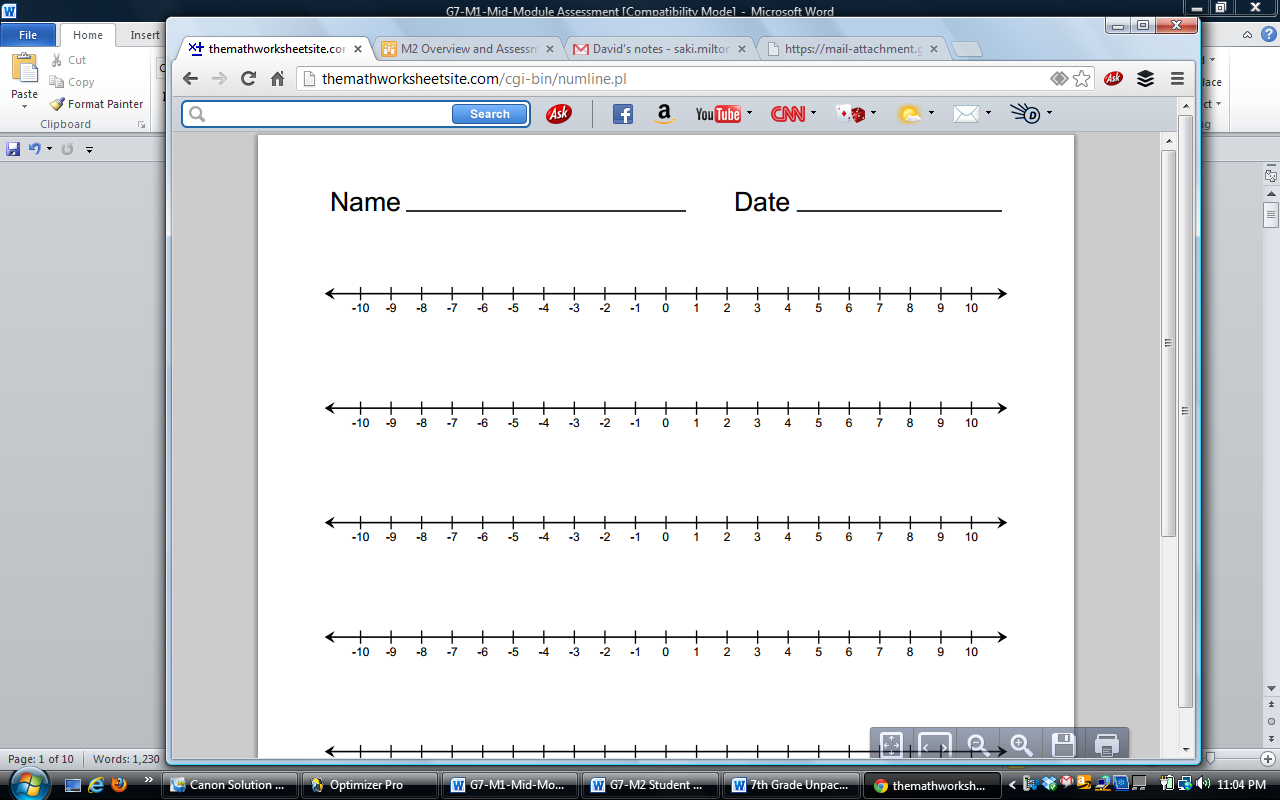 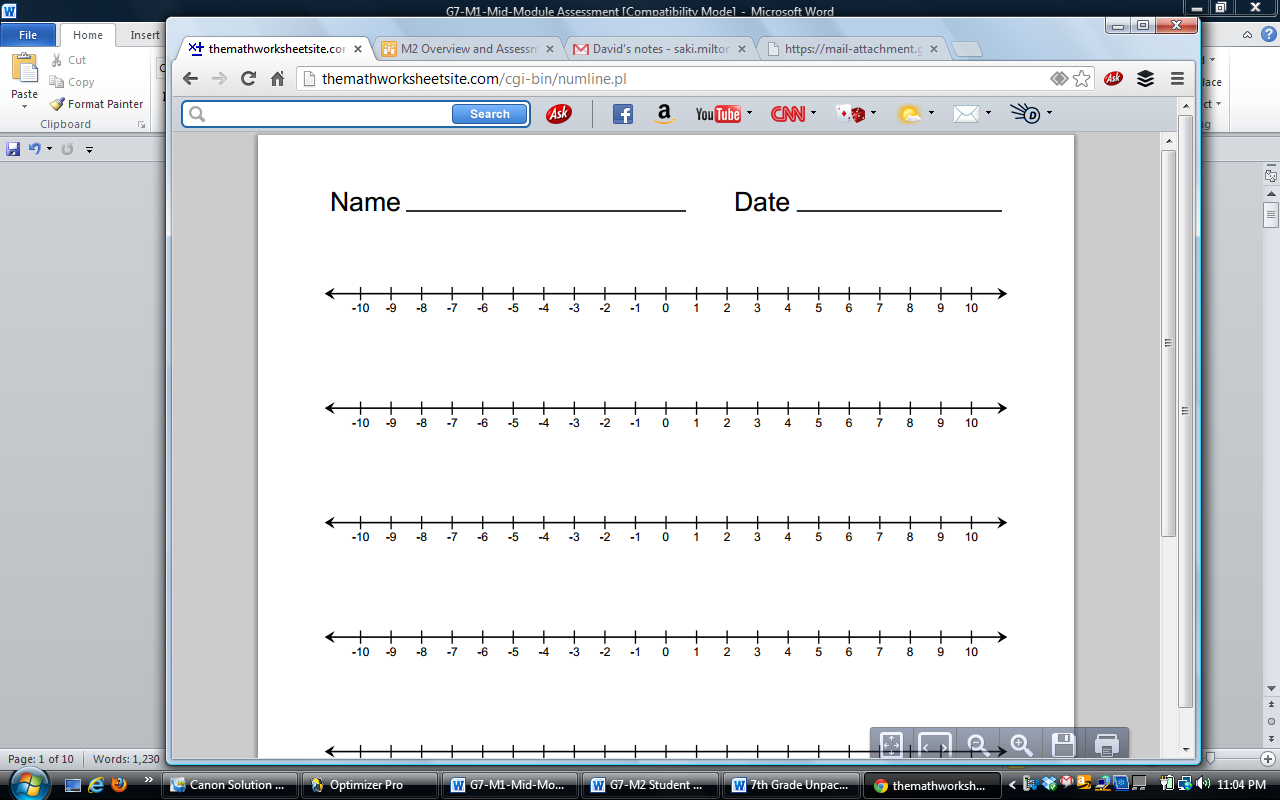 Show that discarding (subtracting) a positive card, which is the same as subtracting a positive number, decreases the value of the hand.If I discarded or removed the , my score would decrease by  because I would still have a left in my hand.  Taking away, or subtracting, a  causes my score to decrease by .orRemoving (  subtracting  ) a positive card changes the score in the same way as   adding   a card whose value is the
  additive inverse  (or opposite).  In this case, adding the corresponding   negative, such that   .Subtracting a positive -value is represented on the number line as moving to the left on a number line.Example 3 (7 minutes):  Subtracting a Negative NumberThe teacher leads the whole class by modeling an Integer Game example to find the sum of 
Example 3:  Subtracting a Negative NumberFollow along with your teacher to complete the diagrams below.How does removing a negative card change the score, or value, of the hand?If I discarded or removed the , my score would increase by  because I would still have a  left in my hand.  .  Taking away, or subtracting, a  causes my score to increase by .orRemoving (  subtracting  ) a negative card changes the score in the same way as   adding   a card whose value is the 
  additive inverse   (or opposite).  In this case, adding the corresponding   positive such that   .Subtracting a negative q-value is represented on the number line as moving to the right on a number line because it is the opposite of subtracting a positive q-value (move to the left).Exercises 1–3 (8 minutes):  Subtracting Positive and Negative IntegersStudents will work independently to find the differences below.  Students may use the number line as additional support.  Before students work on the exercises, model the examples below to help students make the connection between subtraction and addition of the additive inverse.To solve the problem 	Step 1:       Change the subtraction sign to addition.  (Rule of     subtraction)	Step 2:       Change the positive to a negative.  (Rule of     subtraction)Steps 3–5:  Follow the steps for adding numbers with opposite
                     signs.		     Subtract the absolute values.			           	     Take the sign of the number with the greater absolute value.Likewise, to solve the problem 		Step 1:  	    Change the subtraction sign to addition and the 2 to .  (Rule of subtraction).	Step 2:  	    Follow the steps for adding numbers with same signs.Exercises 1–3:  Subtracting Positive and Negative IntegersUsing the rule of subtraction, rewrite the following subtraction sentences as addition sentences and solve.  Use the number line below if needed.Find the differences.Write two equivalent expressions that represent the situation.  What is the difference in their elevations?“An airplane flies at an altitude of  feet.  A submarine dives to a depth of  feet below sea level.” and   feetClosing (6 minutes)Summarize the rules for subtracting rational numbers by posing the following questions to the class.Review your predictions made earlier in class.  Were you correct?  If not, how were your predictions different from the correct responses?Answers will vary.When playing the Integer Game, give two ways you can increase the value of your hand.To increase the value of your hand during the Integer Game, you can either pick up a positive card or discard a negative card.Give two ways you can decrease the value of your hand.To decrease the value of your hand during the Integer Game, you can either pick up a negative card or discard a positive card.
Exit Ticket (7 minutes)Name                 							         		Date              		         Lesson 5:  Understanding Subtraction of Integers and Other Rational NumbersExit TicketIf a player had the following cards, what is the value of his hand?Identify two different ways the player could get to a score of  by adding or removing only one card.  Explain.Write two equations for part (a), one for each of the methods you came up with for arriving at a score of .Using the rule of subtraction, rewrite the following subtraction expressions as addition expressions and find the sums.Exit Ticket Sample SolutionsIf a player had the following cards, what is the value of his hand?The current value of the hand is .  .Identify two different ways the player could get to a score of  by adding or removing only one card.  Explain.He could remove the  or add .  If we remove the , the value of the hand will be , which is  larger than .  I could also get a sum of  by adding to the hand.  Therefore, removing the  gives me the same result as adding .Write two equations for part (a), one for each of the methods you came up with for arriving at a score of . and Using the rule of subtraction, rewrite the following subtraction expressions as addition expressions and find the sums.Problem Set Sample SolutionsThe Problem Set provides students with skill practice and application of the rules for integer subtraction.  Students will solve problems with and without a number line.On a number line, find the difference of each number and ?  Complete the table to support your answers.  The first example is provided.You and your partner were playing the Integer Game in class.  Here are the cards in both hands.Your hand				Your partner’s handFind the value of each hand.  Who would win based on the current scores?  (The score closest to wins.)My hand:  Partner’s hand:  My partner would win because  is closer to .  It is  unit to the left of .Find the value of each hand if you discarded the  and selected a , and your partner discarded the  and selected a .  Show your work to support your answer.My hand:  Discard the , ; Select a :  .Partner’s hand:  Discard the , ; Select a :  .Use your score values from part (b) to determine who would win the game now.I would win now because  is closer to zero.Write the following expressions as a single integer.Explain what is meant by the following and illustrate with an example:  “For any real numbers, and , .”Subtracting a number is the same as adding its additive inverse.  Examples will vary.  A sample response is shown below.  , ,  is the same as  because  is the opposite of .So,  because they both equal .Choose an integer between  and  on the number line, and label it point .  Locate and label the following points on the number line.  Show your work.Answers will vary.  A sample response is shown below given the student chose  for .Point :   Point :  Point :  Point :   (same as )Point :  Point :  Challenge Problem:Write two equivalent expressions that represent the situation.  What is the difference in their elevations?“An airplane flies at an altitude of  feet.  A submarine dives to a depth of feet below sea level.”Two equivalent expressions are  and .  The difference in their elevations is feet.\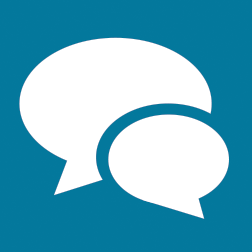 RoundTotalActionResult DescriptionAction Result DescriptionSelect Score (total) increased by Discard Score (total) decreased by Select Score (total) decreased by Discard Score (total) decreased by Select Score (total) decreased by Discard Score (total) increased by Select Score (total) increased by Discard Score (total) increased by NumberSubtraction ExpressionAddition ExpressionAnswer